     ΘΕΜΑ: Πρόσκληση για την εκλογή των μελών του Προεδρείου του Δημοτικού Συμβουλίου, των μελών της Οικονομικής Επιτροπής και της Επιτροπής Ποιότητας Ζωής.    ΚΟΙΝΟΠΟΙΗΣΗΒουλευτή Κεφ/νιάς κ. Καππάτο ΠαναγήΑντιπεριφερειάρχη Π.Ε. Κεφ/νιάς Παναγή ΔρακουλόγκωναΝέο Αντιπεριφερειάρχη Π.Ε. Κεφ/νιάς Σταύρο ΤραυλόΠεριφερειακούς Συμβούλους Π.Ε Κεφ/νιάςΠροϊσταμένους Δ/νσεων Υπηρεσιών Δήμου Κεφ/νιάςΠροϊσταμένους Τμημάτων – Γραφείων  Δ/νσεων Υπηρεσιών Δήμου Κεφ/νιάςΙστοσελίδα ΔήμουΠροέδρους: Συμβουλίων Δημοτικών Κοινοτήτων, Συμβουλίων  Τοπικών Κοινοτήτων και Εκπροσώπων Τοπ. Κοινοτήτων Δήμου Κεφ/νιάς. Προέδρους Ν.Π.Ι.Δ.Προέδρους Ν.Π.Δ.Δ.Πίνακα ΑνακοινώσεωνΠολιτικά Κόμματα Τοπικά Μ.Μ.Ε.Σύλλογο Δημοτικών Υπαλλήλων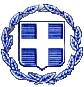 ΕΛΛΗΝΙΚΗ ΔΗΜΟΚΡΑΤΙΑΔΗΜΟΣ  ΚΕΦΑΛΛΟΝΙΑΣ                                Αργοστόλι:  28/8/19                                 Αριθ Πρωτ:  23813ΕΛΛΗΝΙΚΗ ΔΗΜΟΚΡΑΤΙΑΔΗΜΟΣ  ΚΕΦΑΛΛΟΝΙΑΣ                   ΠΡΟΣ:Τακτικά μέλη του ΔημοτικούΣυμβουλίου Δήμου Αργοστολίου(όπως πίνακας αποδεκτών)      Παρακαλείσθε όπως προσέλθετε στο Δημοτικό Θέατρο Αργοστολίου                «Ο ΚΕΦΑΛΟΣ» (αίθουσα Αντίοχου Ευαγγελάτου),  την  01/09/2019  ημέρα Κυριακή και ώρα 10:00 ώστε να διεξαχθεί η εκλογή των μελών του Προεδρείου του Δημοτικού Συμβουλίου, των μελών της Οικονομικής Επιτροπής και της Επιτροπής Ποιότητας Ζωής, σύμφωνα με όσα προβλέπονται στα άρθρα 64 και 74 του νόμου 3852/2010, όπως τα άρθρα αυτά αντικαταστήθηκαν με τα άρθρα 71 του νόμου 4555/2018 και 2 του νόμου 4623/2019  αντίστοιχα.Ο Προεδρεύων ΣύμβουλοςΣπυρίδων Σαμούρης